Republika e Shqiperisë						 	Formulari Nr 3Atoriteti kontraktor:Bashkia Mallakastër		                       Ballsh,28-04-2016FTESË PËR OFERTËEmri dhe adresa e autoritetit kontraktorEmri:			Bashkia Mallakastër	Adresa:			Ballsh MallakastërTel:			031322111E-mail:			bashkiamallakaster@gmail.comAdresa e internetit:	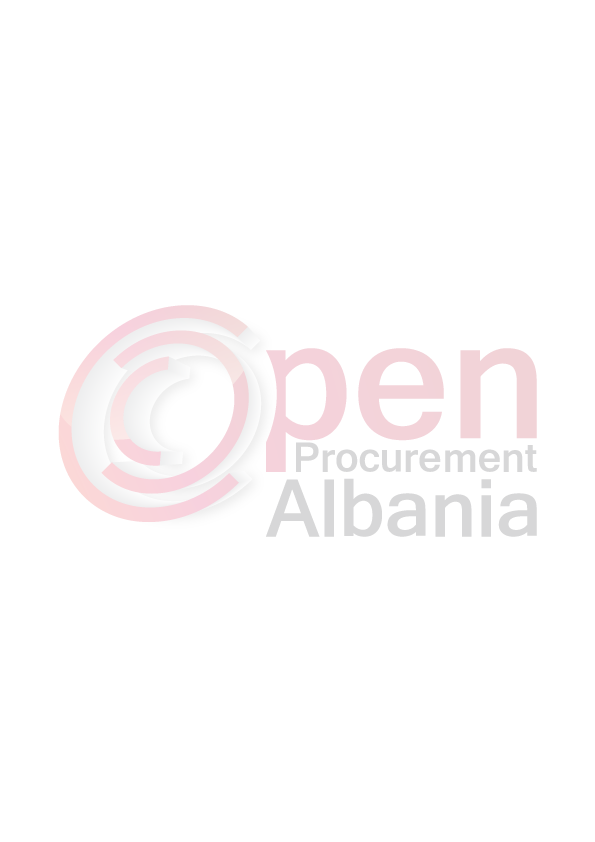 Emri  dhe adresa e personit pergjegjesEmri:			Aleksander RamaAdresa:			Ballsh MallakastërTel:			031322111E-mail			aleksander.rama78@gmail.comBashkia Mallakaster do te zhvillojë procedurën e prokurimit me vlerë të vogël me fond limit prej               799 500 (Shtateqind e nentedhjete e nente mije e peseqind )leke  pa tvsh   me objekt:Blerje materjale ndertimiData e zhvillimit te procedures  do te jete date 29-04-2016 ora 10.30 ne adresen www.app.gov.alJeni te lutur te paraqesni oferten tuaj per kete objekt prokurimi me keto te dhena(specifikimet teknike):-Operatori fitues duhet te lidhe kontraten brenda 1 dite pune nga data e zhvillimit te procedures se tenderit (shpallja e fituesit),Ne ofertën e tij,ofertuesi duhet të paraqesë të dhëna të plota të personit të kontaktit.TITULLARI I AUTORITETIT KONTRAKTOR			                     	                        Agron Kapllanaj NrEmertimiNjesia Sasia1Blloqe betoni 40 cm x 15cm x 15 cmcope10002Bandier 2 m me stafacope10003Rrjeta teli me kuadrat 5 cm x 5 cmm20004Derrase pishe 2.2 cm x 10 cm x 400 cmm325Cimentokv1406Cimento e bardhekv17Gelqere e pashuarkv68Gelqere e shuarkv179Stukokg3010Tjegulla marsejezecope500